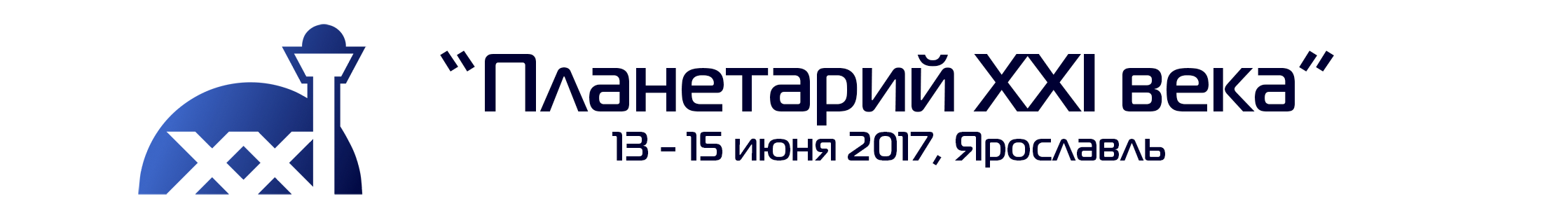 Заявка участника (зрителя) КонференцииДанные участника:Данные участника:Фамилия:Имя:Отчество:Организация:Должность:E-mail:Телефон:Почтовый адрес:Требуется ли размещение в гостинице: Опросный лист:Опросный лист:Что бы Вы хотели видеть на Конференции?Какие темы были бы Вам интересны на Конференции?Ваши вопросы к оргкомитету КонференцииНужно ли официальное приглашение от Оргкомитета?Если да, - пожалуйста, укажите здесь, на чье имя оно должно быть? (ФИО и должность)